	1. KUŽELKÁŘSKÁ LIGA DOROSTU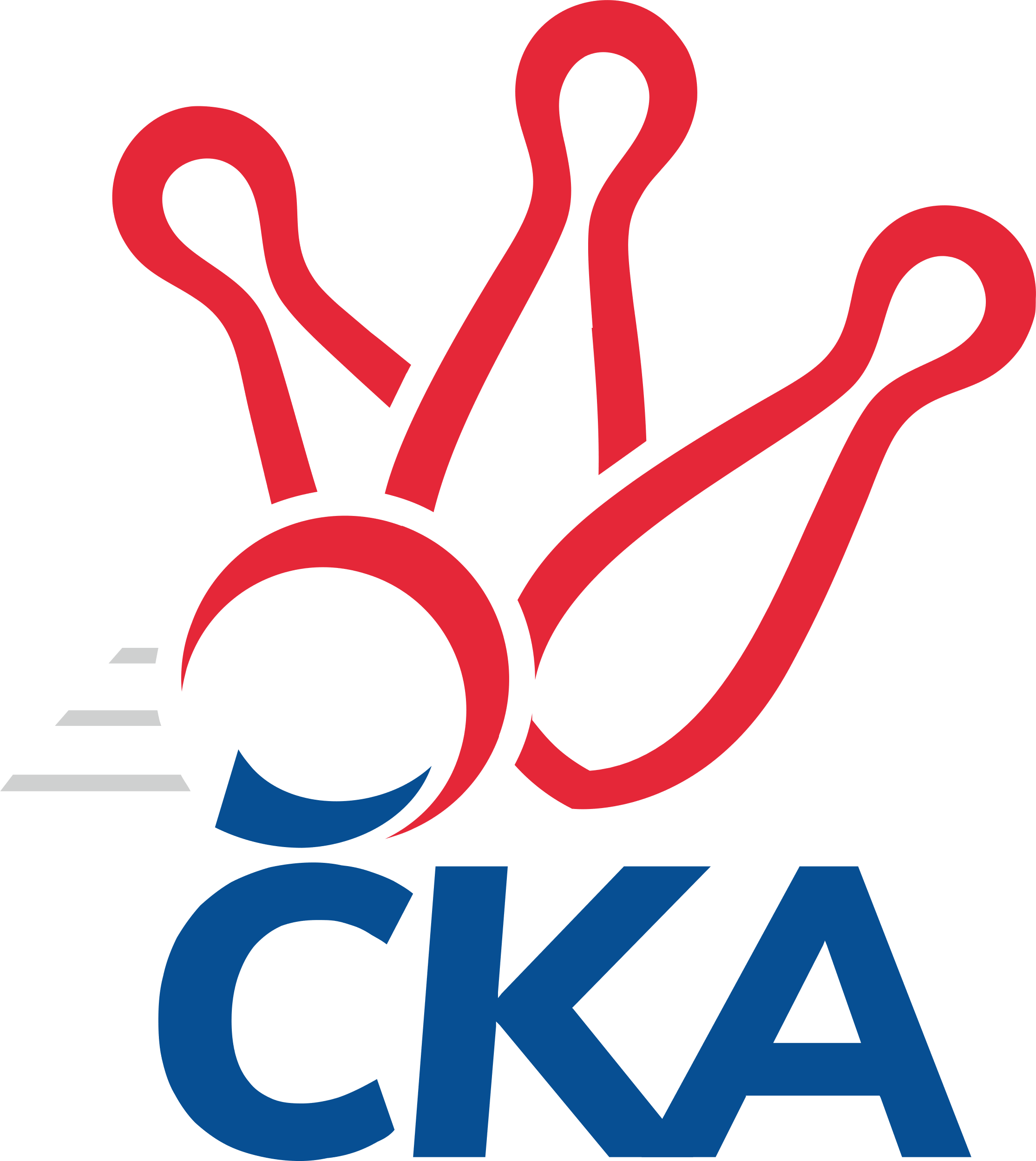 Č. 11Ročník 2023/2024	4.2.2024Nejlepšího výkonu v tomto kole: 1695 dosáhlo družstvo: CB Dobřany1.KLD A 2023/2024Výsledky 11. kolaSouhrnný přehled výsledků:TJ Lokomotiva Ústí n. Labem	- TJ Teplice Letná	0:2	1534:1651		4.2.Kuželky Aš	- Kuželky Jiskra Hazlov 	2:0	1548:1529		4.2.SKK Podbořany	- TJ Lomnice	0:2	1571:1608		4.2.TJ Sokol Kdyně	- CB Dobřany	0:2	1523:1695		4.2.Tabulka družstev:	1.	Kuželky Aš	11	10	0	1	20 : 2 	 	 1612	20	2.	TJ Teplice Letná	11	9	0	2	18 : 4 	 	 1588	18	3.	TJ Sokol Kdyně	11	6	0	5	12 : 10 	 	 1596	12	4.	SKK Podbořany	11	6	0	5	12 : 10 	 	 1579	12	5.	CB Dobřany	11	6	0	5	12 : 10 	 	 1499	12	6.	Kuželky Jiskra Hazlov	11	4	0	7	8 : 14 	 	 1520	8	7.	TJ Lomnice	11	2	0	9	4 : 18 	 	 1535	4	8.	TJ Lokomotiva Ústí n. Labem	11	1	0	10	2 : 20 	 	 1376	2Podrobné výsledky kola:	 TJ Lokomotiva Ústí n. Labem	1534	0:2	1651	TJ Teplice Letná	Anna Rajtmajerová	146 	 138 	 118 	112	514 	  	 585 	 142	154 	 149	140	David Horák	Filip Exner	147 	 125 	 117 	133	522 	  	 537 	 136	128 	 125	148	Tomáš Rabas	Anna Vrabcová	142 	 104 	 122 	130	498 	  	 520 	 110	140 	 144	126	Michal Šimsa	Vít Sekyra	102 	 102 	 110 	107	421 	  	 529 	 127	119 	 156	127	Václav Ottarozhodčí: Josef Strachoň st.Nejlepší výkon utkání: 585 - David Horák	 Kuželky Aš	1548	2:0	1529	Kuželky Jiskra Hazlov 	Karel Stehlík	127 	 112 	 123 	143	505 	  	 417 	 94	110 	 110	103	Kristýna Repčíková	Radek Duhai	144 	 143 	 116 	138	541 	  	 525 	 133	126 	 137	129	Vendula Suchánková	Štěpán Drofa	139 	 116 	 104 	119	478 	  	 389 	 97	102 	 104	86	Lukáš Suchánek	Vít Veselý	134 	 117 	 121 	130	502 	  	 587 	 143	137 	 159	148	Dominik Wittwarrozhodčí: Václav MašekNejlepší výkon utkání: 587 - Dominik Wittwar	 SKK Podbořany	1571	0:2	1608	TJ Lomnice	David Marcelly	139 	 125 	 126 	119	509 	  	 531 	 145	133 	 121	132	David Hlaváč	Kryštof Turek	122 	 99 	 141 	129	491 	  	 533 	 138	121 	 123	151	Kryštof Prouza	Jakub Rada	141 	 137 	 148 	120	546 	  	 544 	 137	123 	 149	135	Václav Hlaváč ml.	Jonáš Růt	127 	 128 	 126 	135	516 	  	 491 	 136	124 	 111	120	Jan Ritschelrozhodčí: Kamil SrkalNejlepší výkon utkání: 546 - Jakub Rada	 TJ Sokol Kdyně	1523	0:2	1695	CB Dobřany	Tomáš Benda	127 	 125 	 140 	120	512 	  	 483 	 130	116 	 121	116	Valerie Vaněčková	Anna Löffelmannová	119 	 122 	 130 	134	505 	  	 568 	 155	151 	 113	149	Lada Hessová	Matěj Chlubna	133 	 141 	 118 	114	506 	  	 584 	 141	125 	 151	167	Josef Fišer nejml.	nikdo nenastoupil	 	 0 	 0 		0 	  	 543 	 134	144 	 152	113	Anežka Blechovározhodčí: Eva KotalováNejlepší výkon utkání: 584 - Josef Fišer nejml.Pořadí jednotlivců:	jméno hráče	družstvo	celkem	plné	dorážka	chyby	poměr kuž.	Maximum	1.	Josef Fišer  nejml.	CB Dobřany	570.27	374.9	195.3	4.3	5/7	(593)	2.	Radek Duhai 	Kuželky Aš	562.44	368.8	193.6	4.0	5/6	(601)	3.	Anna Löffelmannová 	TJ Sokol Kdyně	544.31	369.7	174.6	6.2	6/6	(584)	4.	Dominik Wittwar 	Kuželky Jiskra Hazlov 	541.74	360.4	181.3	4.2	7/7	(587)	5.	Tomáš Rabas 	TJ Teplice Letná	532.79	364.8	168.0	6.2	7/7	(566)	6.	Vít Veselý 	Kuželky Aš	528.17	363.5	164.7	6.0	6/6	(572)	7.	Jakub Rada 	SKK Podbořany	526.86	360.2	166.6	6.1	6/6	(566)	8.	Leona Radová 	SKK Podbořany	526.60	356.7	169.9	4.5	6/6	(563)	9.	Matěj Chlubna 	TJ Sokol Kdyně	524.86	356.1	168.8	7.4	6/6	(561)	10.	David Hlaváč 	TJ Lomnice	524.67	358.5	166.1	7.7	6/7	(553)	11.	Lada Hessová 	CB Dobřany	522.92	360.4	162.5	7.7	5/7	(568)	12.	Tomáš Benda 	TJ Sokol Kdyně	521.92	359.5	162.4	11.0	6/6	(568)	13.	Vojtěch Filip 	TJ Teplice Letná	521.48	362.1	159.4	8.4	5/7	(566)	14.	David Marcelly 	SKK Podbořany	518.11	359.6	158.5	7.4	6/6	(549)	15.	Štěpán Drofa 	Kuželky Aš	514.28	357.2	157.1	9.7	6/6	(581)	16.	Anežka Blechová 	CB Dobřany	514.00	352.6	161.4	8.5	6/7	(596)	17.	Michal Šimsa 	TJ Teplice Letná	511.90	359.5	152.4	9.6	5/7	(534)	18.	Karel Stehlík 	Kuželky Aš	511.86	354.4	157.4	10.1	6/6	(551)	19.	Jan Ritschel 	TJ Lomnice	505.80	348.9	156.9	9.0	7/7	(542)	20.	Vendula Suchánková 	Kuželky Jiskra Hazlov 	500.66	344.4	156.3	10.6	7/7	(544)	21.	Valerie Vaněčková 	CB Dobřany	493.13	347.7	145.5	10.6	5/7	(536)	22.	Filip Exner 	TJ Lokomotiva Ústí n. Labem	483.53	342.1	141.5	11.4	5/6	(556)	23.	Kristýna Repčíková 	Kuželky Jiskra Hazlov 	468.46	335.2	133.3	13.7	6/7	(518)	24.	Martin Lukeš 	TJ Teplice Letná	467.60	344.4	123.2	15.6	5/7	(496)	25.	Adam Stehlík 	TJ Lokomotiva Ústí n. Labem	425.60	309.4	116.2	19.2	5/6	(450)	26.	Vít Sekyra 	TJ Lokomotiva Ústí n. Labem	411.92	298.7	113.3	17.9	6/6	(484)		David Horák 	TJ Teplice Letná	559.63	368.8	190.9	4.0	4/7	(601)		Jan Štulc 	CB Dobřany	545.00	383.0	162.0	8.0	1/7	(545)		Václav Otta 	TJ Teplice Letná	529.00	371.0	158.0	6.0	1/7	(529)		Václav Hlaváč  ml.	TJ Lomnice	520.75	358.3	162.5	8.8	4/7	(544)		Kryštof Turek 	SKK Podbořany	516.00	353.5	162.5	4.5	2/6	(541)		Milan Šimek 	CB Dobřany	508.00	350.0	158.0	5.0	1/7	(508)		Kryštof Prouza 	TJ Lomnice	504.50	348.2	156.3	11.5	3/7	(533)		Anna Rajtmajerová 	TJ Lokomotiva Ústí n. Labem	501.50	343.5	158.0	9.0	2/6	(514)		Anna Vrabcová 	TJ Lokomotiva Ústí n. Labem	497.00	346.2	150.8	11.3	2/6	(499)		Kristýna Ausbuherová 	SKK Podbořany	496.67	345.0	151.7	14.3	1/6	(511)		Kateřina Holubová 	TJ Lokomotiva Ústí n. Labem	495.44	348.3	147.1	12.1	3/6	(543)		Jáchym Kaas 	CB Dobřany	493.33	339.3	154.0	8.0	3/7	(518)		Nikola Stehlíková 	Kuželky Aš	492.50	355.0	137.5	11.5	2/6	(498)		Kryštof Majner 	CB Dobřany	489.67	347.0	142.7	11.3	3/7	(528)		Matylda Vágnerová 	TJ Sokol Kdyně	489.25	343.3	146.0	15.0	2/6	(518)		Filip Střeska 	Kuželky Jiskra Hazlov 	484.42	333.2	151.3	11.6	4/7	(529)		Barbora Šimáčková 	TJ Lomnice	471.50	339.7	131.8	12.8	3/7	(489)		Jonáš Růt 	SKK Podbořany	468.89	332.1	136.8	13.3	3/6	(516)		Kristýna Prouzová 	TJ Lomnice	463.38	329.0	134.4	13.7	4/7	(496)		Šárka Cholopovová 	TJ Lomnice	459.00	350.0	109.0	18.0	1/7	(459)		Lukáš Suchánek 	Kuželky Jiskra Hazlov 	424.11	303.2	120.9	17.0	3/7	(456)		Filip Křivka 	TJ Lomnice	417.00	305.0	112.0	15.5	2/7	(430)		 		22.00	22.0	0.0	87.0	1/0	(22)Sportovně technické informace:Starty náhradníků:registrační číslo	jméno a příjmení 	datum startu 	družstvo	číslo startu26546	Lukáš Suchánek	04.02.2024	Kuželky Jiskra Hazlov 	1x24832	Kryštof Turek	04.02.2024	SKK Podbořany	1x24890	David Horák	04.02.2024	TJ Teplice Letná	1x26158	Anna Vrabcová	04.02.2024	TJ Lokomotiva Ústí n. Labem	1x25725	Anna Rajtmajerová	04.02.2024	TJ Lokomotiva Ústí n. Labem	1x
Hráči dopsaní na soupisku:registrační číslo	jméno a příjmení 	datum startu 	družstvo	25433	Václav Hlaváč ml.	04.02.2024	TJ Lomnice	25093	Václav Otta	04.02.2024	TJ Teplice Letná	Program dalšího kola:12. kolo11.2.2024	ne	10:00	Kuželky Jiskra Hazlov  - TJ Sokol Kdyně	11.2.2024	ne	10:00	TJ Lomnice - TJ Lokomotiva Ústí n. Labem	11.2.2024	ne	10:00	TJ Teplice Letná - Kuželky Aš	11.2.2024	ne	10:00	CB Dobřany - SKK Podbořany	Nejlepší šestka kola - absolutněNejlepší šestka kola - absolutněNejlepší šestka kola - absolutněNejlepší šestka kola - absolutněNejlepší šestka kola - dle průměru kuželenNejlepší šestka kola - dle průměru kuželenNejlepší šestka kola - dle průměru kuželenNejlepší šestka kola - dle průměru kuželenNejlepší šestka kola - dle průměru kuželenPočetJménoNázev týmuVýkonPočetJménoNázev týmuPrůměr (%)Výkon5xDominik WittwarHazlov 5876xDavid HorákTeplice120.875855xDavid HorákTeplice5855xDominik WittwarHazlov 113.55877xJosef Fišer nejml.Dobřany5845xJosef Fišer nejml.Dobřany112.85843xLada HessováDobřany5684xTomáš RabasTeplice110.955373xJakub RadaPodbořany5462xLada HessováDobřany109.715681xVáclav Hlaváč ml.Lomnice5441xVáclav OttaTeplice109.3529